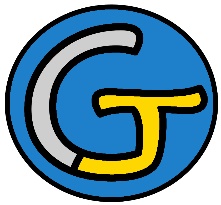 Rallye Lecture Cycle 3Incroyable sauvetageRoger Judenne (éditions Lire C’est Partir)Incroyable sauvetageRoger Judenne (éditions Lire C’est Partir)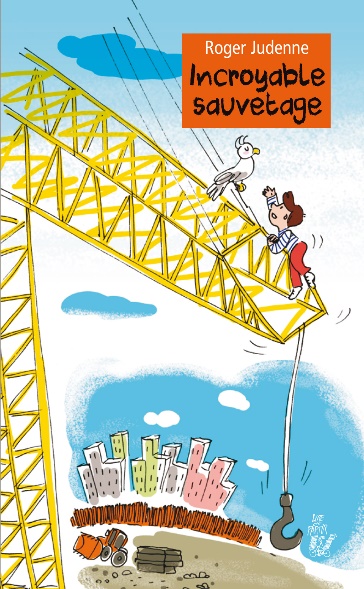 1 - Quel personnage raconte cette histoire ?	a) C’est Ugo qui raconte.	b) C’est Lison qui raconte.	c) Ce sont neuf personnages différents qui racontent.1 - Quel personnage raconte cette histoire ?	a) C’est Ugo qui raconte.	b) C’est Lison qui raconte.	c) Ce sont neuf personnages différents qui racontent.6 - Pourquoi n’y a-t-il personne sur le chantier ?	a) Car c’est dimanche.	b) Car les ouvriers mangent.	c) Car le chantier est abandonné.2 - À quel endroit cette histoire commence-t-elle ?	a) L’histoire commence à la piscine.	b) L’histoire commence dans la classe.	c) L’histoire commence chez Lison.2 - À quel endroit cette histoire commence-t-elle ?	a) L’histoire commence à la piscine.	b) L’histoire commence dans la classe.	c) L’histoire commence chez Lison.7 - Qui décide de monter pour récupérer le perroquet ?	a) C’est Ugo qui monte.	b) C’est Mickaël qui monte.	c) C’est Léo qui monte.3 - Pourquoi le perroquet est-il dehors ?	a) Car Lison voulait le montrer.	b) Car il s’est envolé par la fenêtre.	c) Car il a été abandonné.3 - Pourquoi le perroquet est-il dehors ?	a) Car Lison voulait le montrer.	b) Car il s’est envolé par la fenêtre.	c) Car il a été abandonné.8 - Pourquoi fait-il cela ?	a) Pour faire plaisir à Lison.	b) Car c’est son animal préféré.	c) Pour montrer qu’il n’a peur de rien.4 - À cause de qui le perroquet s’envole-t-il dans le chantier ?	a) À cause de la maîtresse.	b) À cause de Mickaël.	c) À cause d’Ugo.4 - À cause de qui le perroquet s’envole-t-il dans le chantier ?	a) À cause de la maîtresse.	b) À cause de Mickaël.	c) À cause d’Ugo.9 - Comment s’appelle l’homme qui rejoint le garçon au sommet ?	a) Il s’appelle Francis.	b) Il s’appelle Mohamed. 	c) Il s’appelle Fabrizio.5 - À quel endroit le perroquet se pose-t-il finalement ?	a) Il se pose sur un échafaudage.	b) Il se pose sur une grue.	c) Il se pose sur un immeuble.5 - À quel endroit le perroquet se pose-t-il finalement ?	a) Il se pose sur un échafaudage.	b) Il se pose sur une grue.	c) Il se pose sur un immeuble.10 - Que fait Lison à la fin de l’histoire ?	a) Elle invite le garçon à son anniversaire.	b) Elle donne une gifle au garçon.	c) Elle s’évanouit.Rallye Lecture Cycle 3Rallye Lecture Cycle 3Rallye Lecture Cycle 3Rallye Lecture Cycle 3Rallye Lecture Cycle 3Incroyable sauvetageRoger Judenne (éditions Lire C’est Partir)Incroyable sauvetageRoger Judenne (éditions Lire C’est Partir)Incroyable sauvetageRoger Judenne (éditions Lire C’est Partir)Incroyable sauvetageRoger Judenne (éditions Lire C’est Partir)Incroyable sauvetageRoger Judenne (éditions Lire C’est Partir)Incroyable sauvetageRoger Judenne (éditions Lire C’est Partir)Incroyable sauvetageRoger Judenne (éditions Lire C’est Partir)Incroyable sauvetageRoger Judenne (éditions Lire C’est Partir)CORRECTIONCORRECTIONCORRECTIONCORRECTIONCORRECTION1 - Quel personnage raconte cette histoire ?c) Ce sont neuf personnages différents qui racontent.1 - Quel personnage raconte cette histoire ?c) Ce sont neuf personnages différents qui racontent.1 - Quel personnage raconte cette histoire ?c) Ce sont neuf personnages différents qui racontent.1 - Quel personnage raconte cette histoire ?c) Ce sont neuf personnages différents qui racontent.1 - Quel personnage raconte cette histoire ?c) Ce sont neuf personnages différents qui racontent.1 - Quel personnage raconte cette histoire ?c) Ce sont neuf personnages différents qui racontent.1 - Quel personnage raconte cette histoire ?c) Ce sont neuf personnages différents qui racontent.6 - Pourquoi n’y a-t-il personne sur le chantier ?b) Car les ouvriers mangent.6 - Pourquoi n’y a-t-il personne sur le chantier ?b) Car les ouvriers mangent.6 - Pourquoi n’y a-t-il personne sur le chantier ?b) Car les ouvriers mangent.6 - Pourquoi n’y a-t-il personne sur le chantier ?b) Car les ouvriers mangent.6 - Pourquoi n’y a-t-il personne sur le chantier ?b) Car les ouvriers mangent.6 - Pourquoi n’y a-t-il personne sur le chantier ?b) Car les ouvriers mangent.2 - À quel endroit cette histoire commence-t-elle ?b) L’histoire commence dans la classe.2 - À quel endroit cette histoire commence-t-elle ?b) L’histoire commence dans la classe.2 - À quel endroit cette histoire commence-t-elle ?b) L’histoire commence dans la classe.2 - À quel endroit cette histoire commence-t-elle ?b) L’histoire commence dans la classe.2 - À quel endroit cette histoire commence-t-elle ?b) L’histoire commence dans la classe.2 - À quel endroit cette histoire commence-t-elle ?b) L’histoire commence dans la classe.2 - À quel endroit cette histoire commence-t-elle ?b) L’histoire commence dans la classe.7 - Qui décide de monter pour récupérer le perroquet ?a) C’est Ugo qui monte.7 - Qui décide de monter pour récupérer le perroquet ?a) C’est Ugo qui monte.7 - Qui décide de monter pour récupérer le perroquet ?a) C’est Ugo qui monte.7 - Qui décide de monter pour récupérer le perroquet ?a) C’est Ugo qui monte.7 - Qui décide de monter pour récupérer le perroquet ?a) C’est Ugo qui monte.7 - Qui décide de monter pour récupérer le perroquet ?a) C’est Ugo qui monte.3 - Pourquoi le perroquet est-il dehors ?a) Car Lison voulait le montrer.3 - Pourquoi le perroquet est-il dehors ?a) Car Lison voulait le montrer.3 - Pourquoi le perroquet est-il dehors ?a) Car Lison voulait le montrer.3 - Pourquoi le perroquet est-il dehors ?a) Car Lison voulait le montrer.3 - Pourquoi le perroquet est-il dehors ?a) Car Lison voulait le montrer.3 - Pourquoi le perroquet est-il dehors ?a) Car Lison voulait le montrer.3 - Pourquoi le perroquet est-il dehors ?a) Car Lison voulait le montrer.8 - Pourquoi fait-il cela ?a) Pour faire plaisir à Lison.8 - Pourquoi fait-il cela ?a) Pour faire plaisir à Lison.8 - Pourquoi fait-il cela ?a) Pour faire plaisir à Lison.8 - Pourquoi fait-il cela ?a) Pour faire plaisir à Lison.8 - Pourquoi fait-il cela ?a) Pour faire plaisir à Lison.8 - Pourquoi fait-il cela ?a) Pour faire plaisir à Lison.4 - À cause de qui le perroquet s’envole-t-il dans le chantier ?b) À cause de Mickaël.4 - À cause de qui le perroquet s’envole-t-il dans le chantier ?b) À cause de Mickaël.4 - À cause de qui le perroquet s’envole-t-il dans le chantier ?b) À cause de Mickaël.4 - À cause de qui le perroquet s’envole-t-il dans le chantier ?b) À cause de Mickaël.4 - À cause de qui le perroquet s’envole-t-il dans le chantier ?b) À cause de Mickaël.4 - À cause de qui le perroquet s’envole-t-il dans le chantier ?b) À cause de Mickaël.4 - À cause de qui le perroquet s’envole-t-il dans le chantier ?b) À cause de Mickaël.9 - Comment s’appelle l’homme qui rejoint le garçon au sommet ?b) Il s’appelle Mohamed. 9 - Comment s’appelle l’homme qui rejoint le garçon au sommet ?b) Il s’appelle Mohamed. 9 - Comment s’appelle l’homme qui rejoint le garçon au sommet ?b) Il s’appelle Mohamed. 9 - Comment s’appelle l’homme qui rejoint le garçon au sommet ?b) Il s’appelle Mohamed. 9 - Comment s’appelle l’homme qui rejoint le garçon au sommet ?b) Il s’appelle Mohamed. 9 - Comment s’appelle l’homme qui rejoint le garçon au sommet ?b) Il s’appelle Mohamed. 5 - À quel endroit le perroquet se pose-t-il finalement ?b) Il se pose sur une grue.5 - À quel endroit le perroquet se pose-t-il finalement ?b) Il se pose sur une grue.5 - À quel endroit le perroquet se pose-t-il finalement ?b) Il se pose sur une grue.5 - À quel endroit le perroquet se pose-t-il finalement ?b) Il se pose sur une grue.5 - À quel endroit le perroquet se pose-t-il finalement ?b) Il se pose sur une grue.5 - À quel endroit le perroquet se pose-t-il finalement ?b) Il se pose sur une grue.5 - À quel endroit le perroquet se pose-t-il finalement ?b) Il se pose sur une grue.10 - Que fait Lison à la fin de l’histoire ?a) Elle invite le garçon à son anniversaire.10 - Que fait Lison à la fin de l’histoire ?a) Elle invite le garçon à son anniversaire.10 - Que fait Lison à la fin de l’histoire ?a) Elle invite le garçon à son anniversaire.10 - Que fait Lison à la fin de l’histoire ?a) Elle invite le garçon à son anniversaire.10 - Que fait Lison à la fin de l’histoire ?a) Elle invite le garçon à son anniversaire.10 - Que fait Lison à la fin de l’histoire ?a) Elle invite le garçon à son anniversaire.Question1234455678910Points111111111111